Recitační soutěž29.3.2022 se odehrávala soutěž v recitování. 20 žáků recitovalo a ostatní se dívali. Porota vybírala ze tří kategorií, protože byly kategorie 1. třída, 2. třída s 3. třídou as 4. s 5. třídou. Nakonec hodnotili i diváci. Moc se mi to líbilo, protože jsem také recitovala. Recitovala jsem báseň od Jindřišky Ptáčkové, která se jmenovala  Jezevčí. Získala jsem s ní 3. místo. Já jsem psala hlasování pro Tondu, protože se mi nejvíce líbil. Moc se mi to líbilo.Hana Hluchá 29.3.2022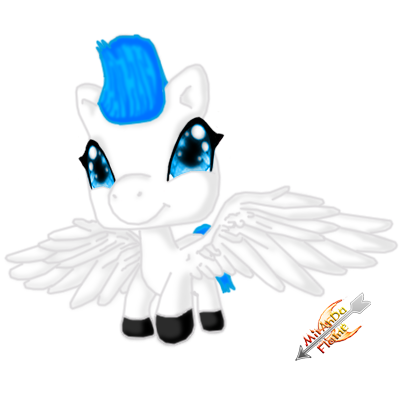 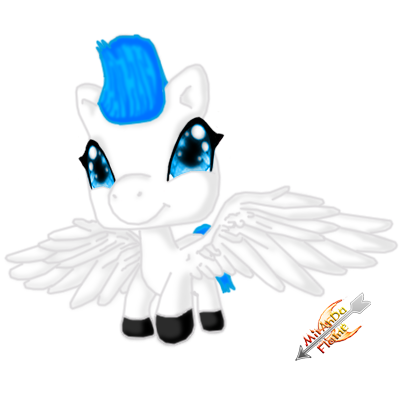 